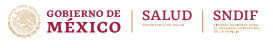 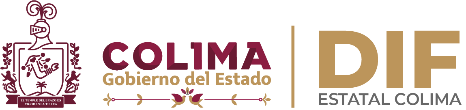 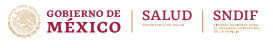 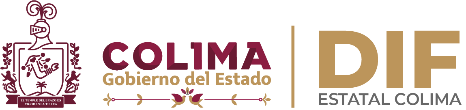 DIRECCIÓN DE SISTEMAS MUNICIPALES, ALIMENTACIÓN Y DESARROLLO COMUNITARIOCOORDINACIÓN DE LOS PROGRAMAS ALIMENTARIOSNúmero de personas que se benefician por sexo y vulnerabilidad de acuerdo a la localidadNúmero de personas que se benefician por sexo y vulnerabilidad de acuerdo a la localidadNúmero de personas que se benefician por sexo y vulnerabilidad de acuerdo a la localidadNúmero de personas que se benefician por sexo y vulnerabilidad de acuerdo a la localidadNúmero de personas que se benefician por sexo y vulnerabilidad de acuerdo a la localidadNúmero de personas que se benefician por sexo y vulnerabilidad de acuerdo a la localidadNúmero de personas que se benefician por sexo y vulnerabilidad de acuerdo a la localidadNúmero de personas que se benefician por sexo y vulnerabilidad de acuerdo a la localidadNúmero de personas que se benefician por sexo y vulnerabilidad de acuerdo a la localidadNúmero de personas que se benefician por sexo y vulnerabilidad de acuerdo a la localidadNúmero de personas que se benefician por sexo y vulnerabilidad de acuerdo a la localidadNúmero de personas que se benefician por sexo y vulnerabilidad de acuerdo a la localidadNúmero de personas que se benefician por sexo y vulnerabilidad de acuerdo a la localidadNúmero de personas que se benefician por sexo y vulnerabilidad de acuerdo a la localidadNúmero de personas que se benefician por sexo y vulnerabilidad de acuerdo a la localidadNúmero de personas que se benefician por sexo y vulnerabilidad de acuerdo a la localidadNúmero de personas que se benefician por sexo y vulnerabilidad de acuerdo a la localidadNúmero de personas que se benefician por sexo y vulnerabilidad de acuerdo a la localidadNúmero de personas que se benefician por sexo y vulnerabilidad de acuerdo a la localidadNúmero de personas que se benefician por sexo y vulnerabilidad de acuerdo a la localidadNúmero de personas que se benefician por sexo y vulnerabilidad de acuerdo a la localidadNúmero de personas que se benefician por sexo y vulnerabilidad de acuerdo a la localidadNúmero de personas que se benefician por sexo y vulnerabilidad de acuerdo a la localidadNúmero de personas que se benefician por sexo y vulnerabilidad de acuerdo a la localidadNúmero de personas que se benefician por sexo y vulnerabilidad de acuerdo a la localidadNúmero de personas que se benefician por sexo y vulnerabilidad de acuerdo a la localidadMUNICIPIO:MUNICIPIO:MUNICIPIO:MUNICIPIO:MUNICIPIO:MUNICIPIO:MUNICIPIO:TRIMESTRE JULIO, AGOSTO Y SEPTIEMBRE 2022TRIMESTRE JULIO, AGOSTO Y SEPTIEMBRE 2022TRIMESTRE JULIO, AGOSTO Y SEPTIEMBRE 2022 Asistencia Social Alimentaria a Personas de Atención Prioritaria Asistencia Social Alimentaria a Personas de Atención Prioritaria Asistencia Social Alimentaria a Personas de Atención Prioritaria Asistencia Social Alimentaria a Personas de Atención Prioritaria Asistencia Social Alimentaria a Personas de Atención Prioritaria Asistencia Social Alimentaria a Personas de Atención Prioritaria Asistencia Social Alimentaria a Personas de Atención Prioritaria Asistencia Social Alimentaria a Personas de Atención Prioritaria Asistencia Social Alimentaria a Personas de Atención Prioritaria Asistencia Social Alimentaria a Personas de Atención Prioritaria Asistencia Social Alimentaria a Personas de Atención Prioritaria Asistencia Social Alimentaria a Personas de Atención Prioritaria Asistencia Social Alimentaria a Personas de Atención Prioritaria Asistencia Social Alimentaria a Personas de Atención Prioritaria Asistencia Social Alimentaria a Personas de Atención Prioritaria Asistencia Social Alimentaria a Personas de Atención Prioritaria Asistencia Social Alimentaria a Personas de Atención Prioritaria Asistencia Social Alimentaria a Personas de Atención Prioritaria Asistencia Social Alimentaria a Personas de Atención Prioritaria Asistencia Social Alimentaria a Personas de Atención Prioritaria Asistencia Social Alimentaria a Personas de Atención Prioritaria Asistencia Social Alimentaria a Personas de Atención Prioritaria Asistencia Social Alimentaria a Personas de Atención Prioritaria Asistencia Social Alimentaria a Personas de Atención Prioritaria Asistencia Social Alimentaria a Personas de Atención Prioritaria Asistencia Social Alimentaria a Personas de Atención PrioritariaLocalidad o ColoniaNúmero de beneficiarias/osMENORES DE 2 a 5 AÑOSMENORES DE 2 a 5 AÑOSMENORES DE 2 a 5 AÑOSMENORES DE 2 a 5 AÑOSMENORES DE 2 a 5 AÑOSADULTOS MAYORESADULTOS MAYORESADULTOS MAYORESADULTOS MAYORESADULTOS MAYORESPERSONAS CON DISCAPACIDADPERSONAS CON DISCAPACIDADPERSONAS CON DISCAPACIDADPERSONAS CON DISCAPACIDADPERSONAS CON DISCAPACIDADPERSONAS CON DISCAPACIDADOTROSOTROSOTROSOTROSOTROSOTROSOTROSOTROSLocalidad o ColoniaNúmero de beneficiarias/osMasculinoMasculinoFemeninoFemeninoTotalMasculinoMasculinoFemeninoFemeninoTotalMasculinoMasculinoFemeninoFemeninoTotalTotalOTROSOTROSOTROSOTROSOTROSOTROSOTROSOTROSLocalidad o ColoniaNúmero de beneficiarias/osMasculinoMasculinoFemeninoFemeninoTotalMasculinoMasculinoFemeninoFemeninoTotalMasculinoMasculinoFemeninoFemeninoTotalTotalMasculinoMasculinoMasculinoMasculinoFemeninoFemeninoFemeninoTotalSuchitlán558838384622224400005555El Remudadero47222218184000333300004444Zacualpan362226262822557700001111Total1382929868611433771414222211111110“Este programa es público, ajeno a cualquier partido político. Queda prohibido el uso para fines distintos a los establecidos en el programa”.“Este programa es público, ajeno a cualquier partido político. Queda prohibido el uso para fines distintos a los establecidos en el programa”.“Este programa es público, ajeno a cualquier partido político. Queda prohibido el uso para fines distintos a los establecidos en el programa”.“Este programa es público, ajeno a cualquier partido político. Queda prohibido el uso para fines distintos a los establecidos en el programa”.“Este programa es público, ajeno a cualquier partido político. Queda prohibido el uso para fines distintos a los establecidos en el programa”.“Este programa es público, ajeno a cualquier partido político. Queda prohibido el uso para fines distintos a los establecidos en el programa”.“Este programa es público, ajeno a cualquier partido político. Queda prohibido el uso para fines distintos a los establecidos en el programa”.“Este programa es público, ajeno a cualquier partido político. Queda prohibido el uso para fines distintos a los establecidos en el programa”.“Este programa es público, ajeno a cualquier partido político. Queda prohibido el uso para fines distintos a los establecidos en el programa”.“Este programa es público, ajeno a cualquier partido político. Queda prohibido el uso para fines distintos a los establecidos en el programa”.“Este programa es público, ajeno a cualquier partido político. Queda prohibido el uso para fines distintos a los establecidos en el programa”.“Este programa es público, ajeno a cualquier partido político. Queda prohibido el uso para fines distintos a los establecidos en el programa”.“Este programa es público, ajeno a cualquier partido político. Queda prohibido el uso para fines distintos a los establecidos en el programa”.“Este programa es público, ajeno a cualquier partido político. Queda prohibido el uso para fines distintos a los establecidos en el programa”.“Este programa es público, ajeno a cualquier partido político. Queda prohibido el uso para fines distintos a los establecidos en el programa”.“Este programa es público, ajeno a cualquier partido político. Queda prohibido el uso para fines distintos a los establecidos en el programa”.“Este programa es público, ajeno a cualquier partido político. Queda prohibido el uso para fines distintos a los establecidos en el programa”.“Este programa es público, ajeno a cualquier partido político. Queda prohibido el uso para fines distintos a los establecidos en el programa”.“Este programa es público, ajeno a cualquier partido político. Queda prohibido el uso para fines distintos a los establecidos en el programa”.“Este programa es público, ajeno a cualquier partido político. Queda prohibido el uso para fines distintos a los establecidos en el programa”.“Este programa es público, ajeno a cualquier partido político. Queda prohibido el uso para fines distintos a los establecidos en el programa”.“Este programa es público, ajeno a cualquier partido político. Queda prohibido el uso para fines distintos a los establecidos en el programa”.“Este programa es público, ajeno a cualquier partido político. Queda prohibido el uso para fines distintos a los establecidos en el programa”.“Este programa es público, ajeno a cualquier partido político. Queda prohibido el uso para fines distintos a los establecidos en el programa”.“Este programa es público, ajeno a cualquier partido político. Queda prohibido el uso para fines distintos a los establecidos en el programa”.“Este programa es público, ajeno a cualquier partido político. Queda prohibido el uso para fines distintos a los establecidos en el programa”.